  ST.ANNE’S 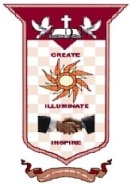 COLLEGE OF ENGINEERING AND TECHNOLOGY(An ISO 9001:2015 Certified Institution)Anguchettypalayam, Panruti – 607106.QUESTION BANKPERIOD  : July ‘19 – Dec 2019                 		                             BATCH      : 2017 – 2021BRANCH: ECE						                 YEAR/SEM: III/V          SUB CODE/NAME: EC8553 DISCRETE- TIME SIGNAL PROCESSINGTWO MARKS WITH ANSWERSUNIT-1DISCRETE FOURIER TRANSFORMHow many multiplications and additions are required to compute N point DFT using radix-2 FFT?[Nov/Dec-18] [D]The number of multiplication and additions required to compute N-point DFT using radix-2 FFT are  Additions: Nlog2N;     Multiplication: N/2log2NWhy the computations in FFT algorithm is said to be in place? [Nov/Dec-18]ORWhat do you mean by in-place computation in FFT. [ID]The (A,B) are calculated from (a,b). Hence (A,B) can be stored in place of (a, b) since (a,b) are not required further. This is called in place computation. It reduces the number of memory locations.Calculate the 4-point DFT of the sequence X(n) = { 1 ,0 ,-1 ,0}. [ Apr/May-18][D]What is the relationship between Fourier transform and DFT? [ Apr/May-18][D]What is twiddle factor?[ Nov/Dec-17][D]The complex valued phase factor  ԜN  is called twiddle factor  ԜN = e-j2ᴨ/NState and prove periodicity property of DFT. [ Nov/Dec-17][D]If X(k) is N-point DFT of a finite duration sequence x(n)Then                           x(n+N)=x(n)  for all n                   X(k+N)=X(k)  for all k What is relation between DTFT and DFT? [ Apr/May-17][D]Compute the DFT of the sequence x(n)={1 , -1, 1, -1} [ Apr/May-17][D]Compare Radix-2 DIT, DIF FFT algorithm.[Nov/Dec-16][D] Difference between Analog and Digital signal processing.[D]Classify the different Discrete Time Signal.[D]Energy and power signalsPeriodic and aperiodic signalsEven and odd signalsCausal and non-causal signals Define Energy and power Signal .[D]The energy E of asignal x(t) and x(n) is defined as ,   E=ʃ    |x(t)|2 dt for continous time signalE=Σ  |x(n)|2 for discrete time signalThe energy of a signal can be finite or infinite,. If E is finite then the signal is an energy signal.The power P of a signal x(t) and x(n) is defined as P= lim 1/T ʃ  |x(t)|2 dt for continous time signalP= lim 1/2N+1  Σ  |x(n)|2 for discrete time signalThe power of a signal can be finite or zero. If P is finite, then the signal is power signal.Define  peruiodic and aperiodic signal.[D] A signal x(n) is periodic with period N (N> 0) if and only if x(n+N )=x(n) for all n.If there is no value of N then signal is called non-periodic Classify discrete time systems.[D]Static and dynamic systemsCausal and non-causal systemsLinear and non-linear systemsTime-variant and Time-invariant systemsStable and unstable systemsFIR and IIR systemsWhat are the advantages of FFT over DFTs? [Apr-2001][D] FFT are the algorithms used to compute DFT fast.FFT algorithms are computationally efficient than direct computation of DFT.FFT algorithms exploit periodicity and symmetry properties of DFT.What do you understand by the terms: Signal and Signal processing.[D]A signal is defined as any physical quantity that varies with time ,space, or any other independent variable.Signal processing is an operation that changes the characteristics of a signal. These characteristics include the amplitude, shape, phase and frequency content of a signal.Define symmetric and antisymmetric signals.[ Apr07][D]A real valued signal x(n) is  called symmetric if x(-n)=x(n).On the other hand, a signal x(n) is called antisymmetric if x(-n)=-x(n).What are the different types of signal representation?[D]Graphical representationFunctional representationTabular representationSequence representation What is the property of shift-invariant system? (OR) What is a time-invariant system? (OR) What is a shift-invariant system?[D]If the input-output relation of a system does not vary with time, the system is said to be time-invariant or sift-invariant.If the output signal of a system shifts k units of time upon delaying the input signal by k units the system under consideration is a time-invariant system.Ex: y(n)=x(n)+x(n-1)Define DTFT pair.[Apr99][D]     x(n) =1/2ᴨ  ʃX(ejw) ejwn dw    X(ejw)=Σx(n) e-jwnWhat is aliasing effect?[D]Let us consider a band limited signal x(t) having no frequency component for  |Ω| > Ωm. If we sample the signal x(t) with a sampling frequency F<2fm, the periodic continuation of X(jΩ) results in spectral overlap. In the case the spectrum X(jΩ) cannot be recovered using a low pass filter. This effect is known as aliasing effect. State sampling theorem.[D]A band limited continuous time signal with higher frequency fm Hertz, can be uniquely recovered from its samples provided the sampling rate F≥2fm samples per second.What is Zero padding? What are its uses?[D]Let the sequence x(n) has a length L. if we want to find the N-point DFT (N>L) of the sequence x(n), we have to add (N-L) Zeros to the sequence x(n). This is known as Zero padding. The uses of padding a sequence with Zero areWe can get better display of the frequency spectrumWith zero padding the DFT can be used in linear filtering.State the difference between overlap save method and overlap add method.[D]Why FFT is needed? [apr-98][D]The direct evaluation of DFT using the formula X(k)=Σ x(n) e-j2ᴨnk/N requires N2 complex multiplications and N(N-1) complex additions. Thus for reasonably large values of N direct evaluation of the DFT requires an inordinate amount of computation. By using FFT algorithms the number of computations can be reduced. What is the speed improvement factor in calculating 64-point DFT of a sequence using direct computation and FFt algorithms? (OR) Calculate the number of multiplications needed in the calculation of DFT and FFT with 64- point sequence.[D]The number of complex multiplication required using direct computation is     N2=642=4096The number of complex multiplications required using fft is     N/2 log2N=64/2 log264=192.Speed improvement factor =4096/192=21.33What is  FFT? [Nov-06][D]The fast fourier transform is an algorithm used to compute the DFT. It makes use of the symmetry and periodicity properties of twiddle factor wkN to effectively reduce the DFT computation time. It is based on the fundamental principle of decomposing the  computation of DFT of a sequence of length N into successively smaller discrete Fourier transforms. The FFT algorithm provides speed increase factors when compared with direct computation of the DET of approximately 64 and 205 for 256 point and 1024 point transforms respectively.What is meant by radix-2 FFT?[D]The FFT algorithm is most efficient in calculating N-point DFT. If the number of output points N can be expressed as a power of 2, that is N=2M where M is an integer then this algorithm is known as radix-2 FFT algorithm.Draw the basic butterfly diagram for DIT algorithm.[D]What is meant by inplace in DIT and DIF algorithms?[D]List any four properties of DFT.[Apr 2000][D] PeriodicityLinearityTime reversal of a sequenceCircular time shifting of a sequence.What are the applications of FFT algorithm?[D]Linear filteringCorrelationSpectral analysis What is meant by bit-reversal operation?[Nov-8][D]In DIT algorithm we can find that for the output sequence to be in a natural order and the input sequence has to be stored in a shuffled order. When N is a power of 2, the input sequence must be stored in bit reversal order for the output to be computed in a natural order.What is meant by Decimation in time algorithm?[oct-95][D]DIT algorithm is used to calculate the DFT of N-point sequence. It break the N-point sequence into two sequence as xe(n)  and x0(n) which have the even and odd values of x(n). The N/2 point DFTs of these two sequence are evaluated and combination of N/4 point DFTs. This process will be performed continuously until we are left with 2-point DFT. This algorithm is called decimation in time because the sequence x(n) is often split into smaller subsequences.What is meant by Decimation in frequency algorithm?[apr08][D]DIF splits the DFT X(k) into odd and even number of samples that is why the name decimation in frequency.PART-BCosider the length-8sequnce defined for 0 ≤ n≤ 8x(n) ={1,2,-3,0,1,-1,4,2}with a 8-point DFT. Evaluate the following functions of X(k) without computing DFT. (i) X(0) (ii) X(4) (iii) ∑ k=0 7 X(k)   (iv) ∑ e-j3π/4X(k)     (v) ∑ │X(k)│2. [Nov/Dec-18]     (13)State and prove any four properties of DFT.[Apr/May-18] (8)Perform circular convolution of the following sequences x1(n) = { 1, 1, 2, 1};         x2(n) ={ 1,2,3,4}. [Apr/May-18] (8)Mention the differences and similarities between DIT and DIF algorithms. [Apr/May-18] (5)Compute 4 point DFT of  a sequence x(n) ={0, 1, 2, 3} using DIF and DIT algorithms. [Apr/May-18] (8)Find the 8 point DFT of the sequence x(n) = {2, 2, 2, 2, 1, 1, 1, 1,} using Decimation in Time FFT algorithm. [Nov/Dec-17]     (13)Determine the circular convolution of the sequence x1(n)= { 1, 2, 3, 1, 1, 2, 3, 1}and x2(n) = { 4, 3, 2, 2, 2, 2, 3, 4} using DFT and IDFT. [Nov/Dec-17]     (13)Compute the DFT for the sequence {1,2,3,4,4,3,2,1}. Using radix-2 DIF-FFT algorithm. [Apr/May-18] (13)In an LTI system the input x(n)={1, 1, 2, 1} and the impulse response h(n) ={ 1, 2, 3, 4}. Perform the circular convolution using DFT and IDFT. [Apr/May-18] (13) Derive radix 2-DIT FFT algorithm and obtain DFT of the sequence x(n) ={1, 2, 3, 4, 4, 3, 2, 1} using DIT algorithm. [Nov/Dec-16]     (13)Compute IDFT of the sequence X(k) ={ 7,  -0.707 -j0.707, -j, 0.707-j0.707, 1, 0.707+j0.707, j, -0.707+j0.707} using DIF algorithm. [Nov/Dec-16]     (13)Perform the linear convolution of finite duration sequences h(n)= {1, 2} andX(n) = {1 , 2, -1, 2, 3, -2, -3, -1, 1, 2, -1} by overlap save method. [Nov/Dec-16]     (7) Compute the 8 point circular convolution X1(n)= { 1, 1, 1, 1, 0, 0, 0, 0}X2(n) = sin 3πn/8,     0 ≤ n≤  7 using matrix method. [May/June-16] (12)State the difference between overlap save and over lap add. [May/June-16](4) Perform linear convolution of finite duration sequences h(n)={1, 1, 2, 1}and x(n)= {1, -1, 1, 2, 1, 0, 1, -4, 3, 2, 1, 0, 1, 1} by overlap-add method and overlap save method. (13)Given the sequence x1(n)= {1, 2, 3, 4};  x2(n)= {1, 1, 2, 2}.Find x3(n) such that x3(k)= x1(k) x2(k). (10)Find the circular convolution of the two sequence x1(n)= {1, 2, 2, 1};  x2(n)= {1, 2, 3, 1}. Using (a) concentric circle method (b) matrix method (8)Find the 8-point DFT of the sequence x(n) = {1, 1, 1, 1, 1, 0, 0, 0} usinf DIT-FFT algorithm. (13) Ompute the eight point DFT of the sequence X(n)= { 1     0 ≤ n≤ 7              0     otherwise                by using DIF algorithm.   (13)Compute the eight point DFT of the sequence x(n) ={ 0.5, 0.5, 0.5, 0.5, 0, 0, 0, 0} using the inplace radix-2 DIT algorithm.Evaluate and compare the 8-point for the following sequence using DIT-FFT algorithm. (13)X1(n)= {1   for -3 ≤ n ≤ 3               0   otherwise Find the 8-point DFT of the given sequence x(n) ={0, 1, 2, 3, 4, 5, 6, 7}Using DIF,radix-2, FFT algorithm.  (13)Determine the values of power and energy of the following signals. Find whether the signals are power, energy or neither energy nor power signals.X(n)= [1/3]n u(n)     (ii) x(n) = sin[πn/4]    (6) Find whether the following systems are static or dynamic  (4)y(n) = x(n)x(n-1)       (ii) y(n) =x2(n)+x(n)causal or non-causal.   (4)(i) y(n) =x(n)+1/x(n-1)    (ii) y(n) =x(n2)UNIT-2INFINITE IMPULSE RESPONSE FILTERSState the structure of IIR filter?[Nov/dec-18][D]What are the properties of bilinear transformation? [Nov/dec-18] [Nov/Dec-17] [Nov/Dec-16][D] The mapping for the bilinear transformation is a one to one mapping The jΩ-axis maps on to the unit circle |z|=1 the left half of the s-plane maps to the interior of the unit circle |z|=1 and the right half of the S-plane maps on to the exterior of the unit circle |z|=1.What is meant by frequency warping? (or) What is known as warping effect?[Apr/May-18] [May/Jun-16][ID]The relationship or relation between the analog and digital frequencies in bilinear transformation is given by        Ω=2/Ttanɷ/2For smaller values of ɷ, there exist linear relationship between ɷ and Ω. But for large values of ɷ, the relationship is non-linear. This non linear introduces distortion in the frequency axis. This known as warping effort.What are the methods used for digitizing the analog filter into a digital filter? [Apr/May-18][D]Map the desired digital filter specifications into those for an equivalent analog filter.Derive the analog transfer function for the analog prototype.Transform the transfer function of the analog prototype into an equivalent digital filter transfer function.List the different types of filters based on frequency response? (OR) What are the types of filters based on frequency response?[Nov/Dec-17][D]Low pass filtersHigh pass filtersBand pass filtersBand stop filtersDiscuss the need for prewarping. (or) What is known as prewarping? [Apr/May-17] [Nov/Dec-16][D]The effort of the non linear compression at high frequencies can be compensated. When the desired magnitude response is piece-wise constant over frequency this compression can be compensated by introducing a suitable prescaling or prewarping the critical frequencies by using formula.          Ω =2/T tan ɷ/2What are the requirements for an analog filter to be stable and causal? [Apr/May-17][D]The analog filter transfer function Ha(s) should be a rational function of a and coefficient of s should be real.The poles should lie on left half of s-plane.The number of Zeros should be less than or equal to number of poles.Why impulse invariant method is not preferred in the design of IIR filter other than lowpass filter?[May/jun-16][D]In impulse invariance method the mapping from s-plane to z-plane is many to one . all the poles in the s-plane between the intervals (2k-1)ᴨ/T to (2k+1)ᴨ/T map into the entire z-plane. Thus infinite number of poles that map to the same location in the z-plane producing aliasing effect. Due to spectrum aliasing the impulse invariance method is inappropriate for designing highpass filter. That is why the impulse invariance method is not preferred in the design of IIR filter other than lowpass filter.Give any two properties of Butterworth lowpass filter.[Nov-6][D]The magnitude response of the Butterworth filter decreases monotonically as the frequency Ω increases from 0 to ͚The magnitude response of the Butterworth filter closely approximates the ideal response as the order N increases.The poles of the Butterworth filter lie on a circle. What are the properties of chebyshev filter?[Nov-6][D]The magnitude response of the chebyshev filter exhibits ripple either in passband or in stopband according to type.The poles of the chebyshev filter lie on an ellipse.What is bilinear transformation?[2011][D]The bilinear transformation is a mapping that transforms the left half of s-plane into the unit circle in the z-plane only once thus avoiding aliasing of frequency components. The mapping from the s-plane to the z-plane in bilinear transformation is      S=2/T [1-z-1/1+z-1]What are the advantage  and disadvantage of bilinear transformation? [2006][D]Advantages:The bilinear transformation provides one to one mappingStable continuous systems can be mapped into realizable stable digital systems.There is no aliasing.            Disadvantages: The mapping is highly non-linear producing frequency compression at high frequencies.Neither the impulse response nor the phase response of the analog filter is preserved in a digital filter obtained by bilinear transformation.List the various forms of realizations of IIR system.[Nov 03][D]Direct form-IDirect form-IICascade realizationParallel form realizationLattice realizationMention two transformations to digitize an analog filter. [May-4][D]Bilinear transformationImpulse invariant transformation Compare FIR and IIR filters.[Nov-8][D]Distinguish between the frequency response of cheybyshev type I and type II filter.{nov-8][D]Realize y(n)+y(n-1)+1/4y(n-2)=x(n) in cascade form network. [Oct-98][D]Give the expression for location of poles of normalized Butterworth filter.[Nov-7][D]The poles of the Butterworth filter is given by      Sk=ejɸk  where k=1,2,……N    ɸk =ᴨ/2+ (2k-1)ᴨ/2NDraw the direct form realization of FIR system. [Nov-6][D]Covert the analog filter with system function H(s) into a digital IIR filter by means of impulse invariant method. [may-10][D]      H(s) =1/ (s+0.2)(s+0.6) Convert H(s)=1/s2+1 into a digital filter using approximation of derivatives with T=0.1 sec.  [Nov-9][D]Given the low pass transfer function Ha(s)=1/s+1. Find the high pass transfer function having a cutoff frequency 10 rad/sec. [June=12][D]By impulse invariance method obtain the digital filter transfer function and the differential equation of analog filter H(s) = 1/s+1. [May-6][D] Distinguish between the frequency response of  chebyshev type-1 filter for N odd and N even. [may/june-13][D]The frequency response curve starts from unity for values of N and starts from 1/ẞ√1+ƹ2 for even values of N. Compare analog and digital filters.[Nov/Dec-14][D] What are properties of impulse invariance transformation?[May/June-14][D]All poles in the right half of the s-plane map to digital poles outside the unit circle.Although the jΩ axis is mapped into unit circle it is not one to one mapping rather it is many to one mapping.What is the advantage of cascade realization?[D]Quantization errors can be minimized if we realize an LTI system in cascade form.What are the different types of filters based on impulse response?[D]            Based on impulse response the filters are of two types            1. IIR filter            2. FIR filter           The IIR filters are of recursive type, whereby the present output sample depends on the           present input, past input samples and output samples.         The FIR filters are of non recursive type, whereby the present output sample depends onthe present input sample and previous input samples.State the advantage of direct form  I structure over direct form II structure.[D]            In direct form _structure, the number of memory locations required is less than that ofdirect form structure. What do you understand by backward difference?[D]             One of the simplest method for converting an analog filter into a digital filter is to             approximate the differential equation by an equivalent difference equation.        d/dt y(t)=y(nT)-y(nT-T)What is the mapping procedure between S-plane & Z-plane in the method           of mapping differentials? What are its characteristics?[D]        The mapping procedure between S-plane & Z-plane in the method of mapping of        differentials is given by           H(Z) =H(S)|S=(1-Z-1)/T        The above mapping has the following characteristics      • The left half of S-plane maps inside a circle of radius ½ centered at Z= ½ in the Zplane.      • The right half of S-plane maps into the region outside the circle of radius ½ in the Zplane.      • The j Ω-axis maps onto the perimeter of the circle of radius ½ in the Zplane. Give the bilinear transform equation between S-plane & Z-plane.[D]        S=2/T(1-Z-1/1+Z-1)PART-BGiven the specifications αp = 3dB; αs = 16dB; fp=1KHz and fs =2KHz. Determine the order of the filter using chebyshev approximation. Find H(s).[Noc/Dec-18](13)Using the bilinear transform design a high pass filter, monotonic in pass band with cutoff frequency of 1000Hz and down 10dB at 350Hz. The sampling frequency is 5000Hz.[Nov/Dec-18](13)Design an analog Butterworth filter for a given specifications.   (7)[Apr/May-18]0.9≤│H(jΩ)│≤ 1  for   0 ≤  Ω ≤ 0.2π.        │H(jΩ)│≤ 0.2  for    0.4π ≤  Ω ≤ π.Apply impulse invariant method and find H(z) for H(s) = s+a / (s+a)2 +b2  [Apr/May-18] (6)Apply bilinear transformation to H(s) =2/(s+1)(s+2)  with T=1 sec and find H(z). [Apr/May-18] (6)Enumerate the steps for IIR filter design by impulse invariance with an example. [Nov/Dec-17](13)Analyze the design of discrete time IIR filter from analog filter. [Nov/Dec-17](13)Design a digital Butterworth filter with the following specifications.0.707 ≤│H(ejω)│≤ 1  for   0 ≤  ω ≤ 0.5π.             │H(ejω)│≤ 0.2  for    0.75π ≤  ω ≤ π. Determine system function H(z) for a Butterworth filter using Bilinear transformation. [Apr/May-17](13)Determine the system function of the lowest order digital chebyshev filter with the following specifications, 3db ripple in the pass band 0 ≤  ω ≤ 0.2π and 25db attenuation in the stop band 0.45π  ≤  ω ≤ π. [Apr/May-17](13)Design a third order Butterworth digital filter using impulse invariant technique. Assume sampling period T=1 sec.[Nov/Dec-16](13)If Ha(S) = 1/(S+1)(S+2), find the corresponding H(z) using impulse invariant method for sampling frequency of 5 samples/Second.[May/June-16](13)Obtain the direct form-I realization for the system described by difference equation  (i) y(n) =0.5y(n-1) -0.25y(n-2) +x(n) +0.4x(n-1)   (ii)  y(n) =2y(n-1) +3y(n-2) + x(n) +2x(n-1) +3x(n-2)          (8) Obtain direct form-I and direct form II realization of the LTI system governed by the equation [Nov-05,06]   (8)y(n) = -3/8y(n-1) +3/32y(n-2) + 1/64 y(n-3) + x(n) +3x(n-1)Convert the following analog filter with transfer function  Ha(s) =s+0.2/(s+0.2)2 +16 using bilinear transformation method  (6) Design a digital chebyshev filter to meet the constraints 1/√2 ≤│H(ejω)│≤ 1    for 0 ≤  ω ≤ 0.2π.0 ≤│H(ejω)│≤ 0.1        for  0.5 π ≤  ω ≤ π.By using bilinear transformation and assume sampling period T=1sec.[May-5](13) Realize the following IIR system by cascade  and parallel forms. (8)y(n) + 1/4y(n-1) – 1/8y(n-2) = x(n) - 2x(n-1) + x(n-2)17. Design a Butterworth filter using the impulse invariance method for the following specifications.0.8 ≤│H(ejω)│≤ 1  for   0 ≤  ω ≤ 0.2π              │H(ejω)│≤ 0.2  for    0.6π ≤  ω ≤ π. UNIT-3FINITE IMPULSE RESPONSE FILTERSWhat is the necessary and sufficient condition for linear phase characteristic in FIR filter? [Nov/Dec-18][D]The necessary and sufficient condition for linear phase characteristic in FIR filter is the impulse response h(n) of the system should have the symmetrical property.       h(n) =h(N-1-n)Draw the direct form realization of FIR system. (Or) Draw the block diagram representation of FIR system. [Nov/Dec-18][D]Write the steps involved in FIR filter design. [Nov/Dec-17][D]From the given frequency response calculate required order of the filter.From the order and desired frequency response calculate desired unit sample response hd(n).From the attenuation characteristics select suitable window function ɷ(n).Calculate h(n)= hd(n). ɷ(n).What is Gibbs phenomenon?[Apr/may-17][D]One possible way of finding an FIR filter that approximates H(ejɷ) would be to truncate the infinite fourier series at n=±[ N-1/2]. Abrupt truncation of the series will lead to oscillation both in pass band and in stop band. This phenomenon is known as Gibbs phenomenon. Compare Hamming window with Kaiser window.[Apr/May-17][D]What do you understand by linear phase response? (OR) What do you meant by linear phase response? [Nov/Dec-16][ID]The phase response of the type           <H(ɷ) = Kɷ ,   K is constant   ɷ is called linear phase response. The linear phase filter does not alter the shape of the original signal. In many case a linear phase characteristic is required throughout the pass band of the filter to preserve the shape of a given signal within the pass band.What are the desirable characteristics of windows? [Nov/Dec-16][D]Central lobe of the frequency response of the window should contain most of the energy and it should be narrow. The highest side lobe level of the frequency response should be small. The side lobe of the frequency response should decrease in energy rapidly as ɷ tends to ᴨ.What are the advantage and disadvantage of FIR filters? (OR) What are the desirable and undesirable features of FIR filters? (OR) List out the advantage of FIR filters.[May/June-16][D]Advantages:FIR filters have exact linear phase.They are always stable.FIR filters can be realized in both recursive and non-recursive structure.They design methods are generally linear.                Disadvantage:Large storage requirements needed.Powerful computational facilities required for the implementation.For the same filter specification the order of FIR filter design can be as high as 5 to 10 times that of an IIR design.What is reason that FIR filter is always stable? [May-14][ID]FIR filter is always stable because all its poles are at the origin. State the conduction for a digital filter to be causal and stable.[ Oct-98][D]A digital filter is causal if its impulse response h(n) = 0 for n<0. A digital is stable if its impulse response is absolutely summable.                          Σ |h(n)| <     ͚What are the different types of digital filters based on impulse response?[D]Based on impulse response, digital filters are classified into two types.Finite duration unit pulse response (FIR) filters.Infinite duration unit pulse response (IIR) filters.                  In the FIR system the impulse response sequence is of finite duration                 The IIR system has an  infinite number of non-zero terms.What are the different types of filters based on frequency response?[D]Low pass filterHigh pass filterBand pass filterBand reject filter Distinguish between FIR and IIR filters.[oct-99][D]What are the techniques of designing FIR filters?[Apr-98][D]There are three well known methods for designing FIR filters with linear phase.These areWindows methodFrequency sampling methodOptimal or minimax design.What are the properties of FIR filter? [ Apr98][D]FIR filter is always stableA realizable filter can always be obtainedFIR filter has a linear phase response.Give the equations for Hamming window.[ Apr98][D]For what type of filters frequency sampling method is suitable?[Nov 05,06][ID]Frequency sampling method is suitable for filter that required the filtering only at particular frequencies. Such filters are narrowband frequency selective filters where only few samples of frequency response are non-zero.Define Hanning window and Blackman window function.[June06][D]Name different types of windowing functions.[Nov-06][D]Hamming windowHanning windowRectangular windowKaiser window Write the magnitude and phase function of FIR filter when impulse response is symmetric and N is even. [Nov-6][ID]The magnitude and phase function of FIR filter when impulse response is symmetric and N even is given below.  The magnitude function       |H(ɷ)| =What are the disadvantage of fourier series method?[May-98][D]In designing FIR filter using Fourier series method the infinite duration impulse response is truncated at n= ± [ N-1/2] What is the principle of designing FIR filter using windows?[Oct-97] (OR) What is window and why it is necessary?[Apr-2000][D]One possible way of obtaining FIR filter is to truncate the infinite Fourier series at n = ±[N-1/2] where N is the length of the desired sequence. But abrupt truncation of the fourier series results in oscillation in the passband and stopband. These oscillations are due to slow convergence of the fourier series.How the zeros in FIR filter is located?[Apr/May-18][ID]Z1 is a real zero with | Z1| < 1. Then Z1-1 is also a real zero and there are two zeros in this group.Z2 = -1. Then z2-1=z2 and this group contains only one zero.Z3 is a complex zero with |z3| ҂ 1 then Z3-1 =z3* and there are two zeros in this group. Z4 is a complex zero with |z4| ҂ 1. This group contains four zeros z4, z4-1, z4*,( z4*)-1What conduction on the FIR sequence h(n) are to be imposed in order that this filter can be called a linear phase filter?[ID]The conduction are Symmetric conduction h(n)=h(N-1-n)Antisymmetric conduction h(n) = -h(N-1-n) List the different types of structures for realizing FIR system? [ May/June-14][D]Transversal structureLinear phase structure Polyphase realization of FIR filter. What is the principle of designing FIR filter using frequency sampling method?[Apr2000] (OR) What are the attractive aspects of frequency sampling design?[D]In frequency sampling method the desired magnitude response is sampled and a linear phase response is specified. The samples of desired frequency response are defined as DFT coefficients. The filter coefficients are then determined as the IDFT of this set of samples.Define phase delay.[May-8][D]The phase delay is the ratio of phase angle with respect to frequency            τ (ɷ) =θ (ɷ) /ɷ For FIR filters the linear phase indicates constant phase delay.Show that the filter with h[n]={-1 , 0,1} is a linear phase filter.[ May07,Dec8][D]Here  h(0) = -1 , h(1) = 0 and h(2) = 1For the linear phase filter,    h(n) = ±h(N-1-n)  Since N=3,     h(n) = ±h(3-1-n)                         h(n) = ± h(2-n)                         h(0) = ± h(2)   h(0) = - h(2) . Hence this filter  has linear phase. Determine the transversal structure of the system function  [Dec-10][D]H(z) = 1+2z-1 -3z-2 -4z-3. Draw the direct form implementation of the FIR sytem having difference equation y(n) = x(n) -2x(n-1) + 3x(n-2) -10x(n-6). [Dec-12][D]PART-BUsing a rectangular window technique design a lowpass filter with pass band gain of unity, cutoff frequency of 1000 Hz and working at a sampling frequency of 5 KHz. The length of the impulse response should be 7. [Nov/Dec-18] (13)Write the expression for the frequency response of Rectangular window and Hamming window and explain. [Apr/May-18] (13)Determine the filter coefficients h(n) obtained by sampling [Apr/May-18] (13)Hd(ejω) =e-j(N-1) ω/2           0 ≤ │ω│ ≤  π/2                         =  0       	    π/2  ≤ │ω│ ≤  π	 For N =7Design a FIR filter with the following desired specifications, using Hanning window with N=5. [Nov/Dec-17] (13)    Hd(ejω) = 0 ,         -π/4 ≤  │ω│   ≤  π/4                            =  e-j2ω  ,    -π/4  ≤ │ω│ ≤  πExplain the design procedure of FIR filter using frequency sampling method. [Nov/Dec-17] (13)Design a HPF with the following frequency response [Apr/May-17] (13)    Hd(ejω) = 1 ,     for    π/4 ≤  │ω│   ≤  π                 =  0  ,    for              │ω│ ≤  π/4 of length N=11 using Hanning window.Determine the coefficients of a linear phase FIR filter of length N=15 which has a symmetric unit sample response and a frequency response that satisfies the conditions. [Apr/May-17] (13)     H(2πk/15) = 1; for k = 0, 1, 2, 3.     	           =  0; for k = 4, 5, 6, 7Design an ideal BPF with a frequency response [Nov/Dec-16](13)Hα(ejω) = 1, for    π/4 ≤ │ω│ ≤  3π/4                 0, otherwise	        	Find the value of h(n) for N=11 and plot the frequency response.Design a filter with    Hd(ejω) = e- j3ω     -π/4 ≤  w   ≤  π/4      					 =    0,      π/4 ≤ │ w │  ≤  π     	Using a Hamming window with N=7. [May/Jun-16] (13)Design a high pass filter using hamming window with a cutoff frequency of 1.2radians/sec and N=9. [Nov-05](13)Design a low pass filter using rectangular window by taking samples of w(n) and with cut-off frequency of 1.2 rad/sec. [Nov-05](13) Realize H(z) = 1 +1/2 z-1 + 1/8z-2 + 3/4z-3 + 1/8z-4 + ½ z-5 + z-6 with minimum number of multipliers. (5) [May-05] Design an FIR lowpass filter satisfying the following specifications αp ≤ 0.1dB;  αs ≥44.0dB;  ωp =20rad/sec; ωs = 30rad/sec ; ωsp = 100rad/sec [Nov/Dec-18] (13) Design an ideal lowpass filter with a frequency response   Hd(ejω) = 1 ,     for    -π/2 ≤  │ω│   ≤  π /2                =  0  ,    for            π /2 ≤  │ω│ ≤  πFind the values of h(n) for N=11. Find H(z).UNIT-4FINITE WORD LEGTH EFFECTSWhat is product quantization error? (OR)  What is product roundoff error in digital signal processing? [Nov/Dec-18][D]Product quantization errors atrise at the output of a multiplier. Multiplication of a b- bit data with a b- bit  coefficient results  a product having 2b bits. Since a b – bit register is used the multiplier output must be rounded or truncated to b bits. Which produces an error. This error is known as product quantization error.What is meant by floating point representation? [Nov/Dec-18][D]In floating point arithmetic the set of signals to be handled is divided into blocks. Each block has the same value for the exponent. The arithmetic operations within the block use fixed point arithmetic and only one exponent per block is stored thus saving memory.What is meant by floating point arithmetic?[D]Floating point representation consists of mantissa M and exponent E. Floating point number us written as  Binary floating point number: M x2EDecimal floating point number : M x 10EDistinguish between fixed point arithmetic and floating point arithmetic. [Apr/May-18] [Nov/Dec-17][D]Why rounding is preferred over truncation in realizing digital filter?[Apr/May-18][D]Error introduced due to rounding operation is less compared to truncation. Similarly quantization error due to rounding is independent of arithmetic operation and mean of rounding error is zero. Hence rounding is preferred over truncation in realizing digital filter.What is meant by finite word length effects in digital filters? (OR) Define finite word length effects [Nov/Dec-17][ID]The digital implementation of the filter has finite accuracy. When numbers are represented in digital form, errors are introduced due to their finite accuracy. These errors generate finite precision effects or finite word length effects. When multiplication or addition is performed in digital  filter, the result is to be represented by finite word length. Therfore the result is quantized so that it can be represented by finite word register. This quantization error can create noise or oscillations in the output. These effects are called finite word length effects.What is meant by dead band of  the filter? (Or) Define dead band .[Apr/May-17] [May/June-16][ID] The limit cycle occurs as a result of quantization effect in multiplication. The amplitude of the output during a limit cycle are confined to a range of values called the dead of the fiter. Dead band= ±2-B/1‌‌‌‌‌‌‌-aWhat are the methods used to prevent overflow? [Apr/May-17] [May/June-16][D]       There are two method used to prevent overflow: (i)  saturation arithmetic (ii) saclingWhat are the different types in fixed point number representation?[Nov/Dec-16][D](i)Sign-magnitude  (ii) 1’s complement (iii) 2’s complementWhat are the three quantization errors due to finite  word length registers in digital filters? [Nov/Dec-16][D]Input quantization error,(ii) coefficient quantization error,(iii) product quantization error.How many multiplication and addition are carried out in floating point arithmetic?[D]  In floating point arithmetic, multiplication are carried out as follows.	Let f1=M1x2c1 and f2= M2x2c2. Then f3= f1x f2= (M1x M2)2(c1+c2)That is mantissas are multiplied using fixed point arithmetic and the exponents are          added.	The sum of two floating point numbers is carried out by shifting the bits of the mantissa of the smaller number to the right until the exponents of the two number are equal and then adding the mantissas.What do you mean by (zero-input) limit cycle oscillations?[May-6,11,Dec-12][ID]           When stable IIR filter digital filter is excited by finite sequence  that is constant the output                      will ideally decay to zero. However the non-linearity due to finite precision arithmetic              operation often  causes periodic oscillations to occur in the output. such oscillation occur            in the recursive systems are called zero input limit cycle oscillation.Define over flow error (or) overflow oscillations (or) over flow limit cycle.[May-05][ID] In fixed point addition the overflow occurs when the sum exceeds the finite word length of the register used to store the sum. The overflow in addition may lead to  oscillations in the output which is called overflow error.Define signal scaling.[D]  Saturation arithmetic eliminates limit cycles due to overflow, but it causes undesirable signal distortion   due  to the nonlinearity of the clipper.What is truncation?[Dec-10][D]The truncation is the process of reducing the size of binary number by discarding all bits less significant than the least significant bit that is retained.What are the advantages of floating point arithmetic?[Dec-6,Dec-11][D]     (i) Larger dynamic range (ii) overflow in floating point representation is unlikely.Define noise transfer function (NTF)?[D]The noise transfer function is defined as the transfer function from the noise source to the filter output. The NTF depends on the structure of the digital networks.What do you understand by input quantization error?[Apr-99][D]  In digital signal processing the continuous time input signals are converted into digital using a b-bit ADC. The representation of continuous signal amplitude by a fixed digit produces an error.What are the different quantization methods?[D] (i) truncation   (ii) RoundingWhat is meant by rounding?[D]   Rounding a number to b bits is accomplished by choosing the rounded result as the b bit number closest to the original number unrounded.Why rounding is preferred to truncation in realizing digital filter?[Apr-2000][D]   (i) The mean of rounding error is zero    (ii) The variance of the rounding error signal is low.What is meant by quantization step size?[D]        Let us assume a sinusoidal signal varying between +1 and -1 having a dynamic range If             ADC used to convert the sinusoidal signal employs b +1 bits including sign, the number           levels available for quantizing  q=R/2B How overflow limit cycles can be eliminated? [Dec-04][ID]The overflow limit cycles can be eliminated by two methods.Saturation method: In this method if overflow occurs then output is set to maximum allowable value. And if underflow occurs then output is set to minimum allowable value. This introduces distortion in the output but overflow oscillations are eliminated.Scaling: The input signaling to the address is properly scaled such that overflow is avoided. What are the quantization errors due to finite wordlength registers in digital filters?[Dec-06][D]Product round off errors.Limit cycle oscillations. Compare truncation with rounding errors.[May-12][D]What is meant by A/D conversion noise?[D]A digital signal processor contains a device, A/D converter that operates on the analog input x(t) to produce xq(n). The difference signal e(n) = xq(n)-x(n) is called A/D conversion noise. What are the two kinds of limit cycle behavior in DSP?[D]Zero input limit cycle oscillations.Overflow limit cycle oscillations.What are the different types of arithmetic in digital systems?[D]There are three types of arithmetic used in digital system Fixed point arithmeticFloating point arithmetic Block Floating arithmeticWhat do you understand by a fixed point number?[D]In fixed point arithmetic the position of the binary point is fixed. The bit to the right represent the fractional part of the number and those to the left represent the integer part.What do you understand by 2’s complement representation.?[D]In two’s complement representation positive numbers are represented as in sign magnitude and one’s complement. The negative number is obtained by complementing all the bits of the positive number and adding one to the least significant bit.PART-BExplain the characteristics of a limit cycle oscillation with respect to the system described by the difference equation y(n) =0.95y(n-1) + x(n). Determine the dead band of the filter [Nov/Dec-18] [Apr/May-17][May/june-16](13)The input  to the system y(n) 0.999y(n-1) + x(n) is applied to an ADC. What is the power produced by the quantization noise at the output of the filter if the input is quantized to a (1) 8 bits (2) 16 bits. [Nov/Dec-18](13)The output signal of an A/D converter is passed through a first order low pass filter, with transfer function given by H(z) = (1-a)z / z-a  for 0 <a< 1. Find the steady state output noise power due to quantization at the output of the digital filter. [Apr/May-18](13)Briefly explain the following: [Apr/May-18)Coefficient quantization error     (4)Product quantization error	(4)Truncation and Rounding	(5)Explain the quantization process and errors introduced due to quantization. [Nov/Dec-17](13)Expalin th characteristics of limit cycle oscillation with respect to the system described by the difference equation: [Nov/Dec-17](8)y(n) = 0.95 y(n-1) + x(n);  x(n) =0 and y(-1) = 13.Define zero input limit cycle oscillation and explain. [Nov/Dec-17](5)How is signal scaling used to prevent overflow limit cycle in the digital filter implementation? Explain with an example. [Apr/May-18](15)Study the limit cycle behavior of the system described by y(n) =Q [ay(n-1)] +x(n), where y (n) is the output of the filter and Q[.] is quantization. Assume a= 7/8, x(0) = ¾ & x=0 , for n>0 choose 4 bit sign magnitude. [Nov/Dec-16](13)Find the effect of coefficient quantization on pole location of the given second order IIR system, when it is realized in direct form I and in cascade form. Assume a word length of 4 bits through truncation. (13)UNIT-5INTRODUCTION TO DIGITAL SIGNAL PROCESSORSWhat are the classification digital signal processors?[D]The digital signal processors are classified as  General purpose digital signal processors Special purpose digital signal processor.What are the factors that influence selection of DSPs?[D]Architectural featuresExecution speedType of arithmeticWord lengthWhat are the applications of PDSPs?[D]Digital cell phones, automated inspection, voicemail, motor control, video conferencing, Noise cancellation, Medical imaging, Speech synthesis, satellite communication etc.What is pipelining? (OR) Define pipelining.[D]Pipelining a processor means breaking down its instruction into a series of discrete pipeline stages which can be completed in sequence by specialized hardware.What is pipeline depth?[ID]The number of pipeline stages is referred to as the pipeline depth.What are the different stages in pipelining?(or) List the stage of pipelining.[D]The fetch phase-An instruction is fetched from the memory.The decode phase-An instruction is decoded.Memory read phase-An operand required for the instruction is fetched from the data memoryThe execute phase-The operation is executed and results are stored at appropriate place.What are different buses of TMS320c5x and their functions?[D]Program busProgram address busData read busData read address busList the on chip peripherals in c5x.[D]Clock generator, Hardware timer, Software programmable wait state generators,            General purpose I/O pins, Parallel I/O pins, Serial port interface, Buffered serial port,                Time division multiplexed serial port, unmaskable interrupts.Differentiate between Von Neumann and Harvard architectures.[D]In Von Neumann architectures the CPU  can be either reading  and instruction or reading/ writing data fromto the memory. Both cannot occur at the same time since the instruction and data use the same signal pathways and memory.Whereas the Harvard architectures has two memories for their instructions and data requiring dedicated buses for each of them.What is on-chip memory?[D]The memory present outside the processor is called the off-chip memory. If the memory is present within the processor block is called on-chip memory.How to calculate the throughput of the pipeline?[D]The throughput  of a pipeline machine is defined as the total number of instructions to be executed per unit time.  Throughput of the pipeline= Number of instruction/ Unit time.What is barrel shifter?[D]Barrel shifters are used at the input and the output of the MAC unit. They do not require extra clock cycle to implement the shift operation.What are the advantage and disadvantages of VLIW processor?[D]Advantages:Increased performanceBetter compiler targetsPotentially easier to program          Disadvantages:High power consumptionMisleading MIPS instructionWhat are the comparison between RISC and CISC  processor?[D]What are the features of TMS320C54 DSP processors?[D] Features of TMS320C54 DSP processors are, 16 bit CPU.20 to 50 ns single cycle instruction execution time. 64K x 16 bit external program memory address space.64K x 16 bit external data memory address space.64K x 16 bit external IO address space. What is meant by  programmable digital signal processor?[D]A programmable digital signal  processor has a general design configuration or architecture to cater to different applications by programming. It has more advantages over the advanced microprocessor and the RISC processor in terms of power requirement ,costs ,real time implementation and on chip memory.What are the different kinds of architecture available for general purpose digital signal processor?[D] Von-Neumann architectureHarvard architectureModified architecture.Define  periodogram.[D]The periodogram a non-parametric method of power spectrum estimation . Let the brased autocorrelation estimate Yxx(l) The Fourier transform of Yxx(l) is What is MAC?[D]MAC- Multiplier accumulator is a hardware present in digital signal processor to perform  multiplication and addition operation with less amount of time consumption.What are the unique features of digital signal processor?[D]The unique features of digital signal processor is it has ADC , filtering, detection , enhancement, sampling, quantization and encoding functions. What is the function of parallel logic unit?[ID]The parallel logic unit is a second logic unit, that execute logic operations on data without affecting the contents of accumulator.What are the general purpose I/O pins?[D]Branch control input(BIO)External flag (XF)What are the shift instructions?[D]ROR, ROL, ROLB, RORB, BSAR.What are the load/store instructions?[D]LACB, LACC, LACL, LAMM, LAR, SACB, SACH, SACL, SAR, SAMM.List the various registers used with ARAU.[D]Eight auxiliary registers. (AR0-AR7)Auxiliary register pointer(ARP)Unsigned 16-bit ALU.What are the elements  that the control processing unit of c5x consists.[D]The Central processing Unit consists of the following elements.Central arithmetic logic unit (CALU)Parallel logic unit (PLU)Auxiliary register arithmetic unit (ARAU)Memory mapped registersProgram controller.Mention the special features of DSP Processor.[D] DSP processors should have multiple pointers to support multiple operands, jumps and  shifts  DSP processors should have multiple registers. So that data exchange from register to register is fast. DSP processors should have circular buffers to support circular shift operations.DSP processor should be able to perform multiply and accumulate operations very fast.List the special features of Harvard architecture. [D]The speed of execution in Harvard architecture is high. Because it have separate on chip memories and internal buses.  The instruction code from program memory and operands from data memory can be fetched simultaneously. This parallel operation increases the speed.Enumerate the addressing modes in DSP Processor.[D] Immediate addressingIndirect addressingRegister addressingMemory mapped register addressingDirect addressing modeCircular addressing modeList the elements in program controller of TMSC320C54? [D]The elements in program controller is given by,  16 bit program controller.16 bit status register.Processor Mode Status Register (PMST).Circular Buffer Control Register (CBCR)Address Generation Logic.Instruction Register.List the on chip peripherals in ‘C5x.[D] The on-chip peripherals interfaces connected to the ‘C5x CPU include  Clock generatorHardware timerSoftware programmable wait state generatorsGeneral purpose I/O pinsParallel I/O portsSerial port interfaceBuffered serial portTime-division multiplexed (TDM) serial portHost port interfaceUser unmask able interruptsMention the instruction set in DSP Processor.[D]Arithmetic instructionLogical instruction  Shift instructionLoad / store instructionMove instructionBranch and call instructionPush and pop instructionRET InstructionRepeat InstructionIn & out instructionList the commercial processorsWhat is BSAR instruction? [D]The contents of the accumulator are arithmetically right barrel shifted by 1 to 16 bits. This shift is defined in the shift operand of the instruction. This instruction is executed in single cycle. If SXM bit is cleared, the high order bits of the accumulator are zero filled. If SXM bit is set, the high order bits of accumulator are sign extended.What is an Auxiliary Register Pointer (ARP)? [D]In indirect addressing mode, the data memory address is specified by the content of one of the eight Auxiliary Registers AR0 - AR7. The AR (Auxiliary Register) currently used for accessing data is denoted by ARP (Auxiliary Register Pointer).Compare the functions of program bus and program address bus.[D]PART-B(i) Draw the block diagram of Harvard architecture and explain. (8)(ii)Explain the advantages and disadvantages of VLIW architecture. (8) Explain various addressing modes of a digital signal processor. (16)      3. Draw the functional block diagram of a digital signal processor and explain. (16)      4. Explain Von Neumann, Harvard architecture and modified Harvard architecture for           the computer.  (16)     5.  Explain about pipelining in DSP. (8)      6. Explain the architecture of TMS320C50 with a neat diagram. (16)     7. Describe the Architectural details and features of a DSP processor. (16) S.NoFourier transformDFT1Converts the signal from time domain to frequency domain.DFT can be evaluated using fast algorithms.2Fourier transform is mainly used for nonperiodic signals.Discrete Fourier transform is mainly used for nonperiodic signals.3Continous function of wDiscrete frequency frequency spectrum4Sampling is performed only in time domainObtained by performing sampling operation in both the time and frequency domains S.NoDFTDTFT1Obtained by performing sampling operation in both the time and frequency domains.Sampling is performed only in time domain.2Discrete frequency spectrumContinuous function of ԜS.NoDITDIF1The input is bit reversedThe input is in natural order.2The output is in natural orderThe output is bit reversed.3In the Butterfly diagram after the multiplication only we have to perform add-subtract operationIn the Butterfly diagram, the complex multiplication take place after the ass-subtract operation.S.No Analog Signal ProcessingDigital Signal Processing1It has less flexibilityIt has more flexibility2Accuracy is not goodAccuracy is high3It has high cost for processingIt has lower cost for processing4ADC and DAC converters are not requiredADC and DAC converters are requiredOverlap save method Overlap add method1In this method the size of the input data block is N=L+M-1In this method the size of the input data block is L.2Each data block consists of the last M-1 data points of the previous data block followed by L new data points.Each data block is L points and we append M-1 zeros to compute N-point DFT3To form the output sequence the first M-1 data points are discarded in each output block and the remaining data are fitted together.To form the output sequence the last M-1 points from each output block is added to the first (m-1) points of the succeeding block.S.NoFIRIIR1Finite impulse responseInfinite impulse response2It has finite duration unit sample response.It has infinite duration unit sample response.3It depends on present and past input onlyIt depends on present and past inputs as well as its outputs.Chebyshev filter Type-IChebyshev filter type-II1Filters are all pole filters that exhibits equiripple behavior in the pass band and a monotonic characteristics in the stopband.Filter contains both poles and zeros and exhibits a monotonic behavior in the pass band and an equiripple behavior in the stopband.Analog filterDigital filter1Frequency response can be changed by changing the componentsFrequency response can be changed by changing the filter coefficients.2It process and generates analog outputIt process and generates digital output.S.NoHamming windowKaiser window1The main lobe width is equal to 8ᴨ/N and the peak side lobe level is -41 dBThe main lobe width the peak side lobe level can be varied by varying the parameter α and N.2The low pass FIR filter designed will have first side lobe peak of -53dBThe side lobe peak can be varied by varying the parameter αFIR filterIIR filter1These filters can be easily designed to have perfectly linear phase.These filters do not have linear phase.2FIR filters can be realized recursively and non-recursivelyIIR filters are easily realized recursively.3Greater flexibility to control the shape of their magnitude responseLess flexibility, usually limited to specific kind of filters.Fixed point arithmeticFloating point arithmetic1Fast operationSlow operation2Relatively economicalMore expensive because of costlier hardware3Small dynamic rangeIncreased dynamic range.4Roundoff errors occur only for additionRoundoff error can occur with both addition and multiplication5Used in small computersUsed in larger, general purpose computersTruncation errorRounding error1Results from truncation of significant digits.Results from rounding of significant digits.2As number of digits are more error is reducedRounding error depends upon value of digit being rounded.S.NoCISCRISC1Emphasis on hardwareEmphasis on software2Includes multi-clock complex instructions.Single clock, reduced instructions.3Small code size and high cycle per secondLarge code size and low cycles per second3Transistors used for storing complex instructionsSpends more transistors on memory registers.Program Bus Program Address BusThe program bus carries the instruction code and immediate operand from program memory to the CPUThe program address bus provides address to program memory space for both read and write